Economics – Macroeconomics DomainSSEMA2 Explain the role and functions of the Federal Reserve System.The Federal Reserve System is the central bank for the United States. Congress created the Federal Reserve in 1913 to provide stability for the U.S. financial system after the country experienced a series of severe financial crises. The Federal Reserve’s role in the economy includes conducting monetary policy, maintaining the stability of the financial system, supervising and regulating financial institutions, fostering a safe and efficient payments system, and promoting consumer protection and community development. Study of the Federal Reserve in this course includes: explaining the role and function of money, describing the organization of the Federal Reserve System, defining monetary policy and its tools, and describing how the Federal Reserve uses monetary policy to promote its dual mandate of price stability and full employment. Explain the roles/functions of money as a medium of exchange, store of value, and unit of account/standard of value.Throughout history, money has taken many forms. We have used items like shells, animal skins, and precious metals as money. Money is what money does. Any item that serves the three main functions of money efficiently is good money. In most economies today, we use a type of money called fiat money. Fiat money is the official money issued by the government of a country. In most cases today, a country’s money works because of trust in the good faith and credit of the country’s government. As long as people are willing to accept a country’s money as a method of payment, the money functions effectively. Maintaining confidence in the U.S. monetary system is an important role of the Federal Reserve. For money to have value, people must believe it has value and it must serve the following three functions: medium of exchange, store of value, and unit of account (standard of value). Money used as a medium of exchange facilitates transactions between individuals, businesses, financial institutions, and governments in an economy. When a household wants to purchase groceries, it will use money to facilitate the transaction. The household could use cash, write a check, or swipe a debit card linked to a checking account. All of these methods of payment involve using money as a medium of exchange. The money payment people earn is income. Many people today receive this money payment through direct deposit into a checking account. After receiving their money payment, most people will designate some of the money for spending and some of the money for saving. When people hold money as savings for purchases sometime in the future, money functions as a store of value. People avoid holding savings if they fear a loss of purchasing power in the future. The belief that money saved today will purchase a similar amount of goods and services in the future is the function store of value. Money also functions as a guide. In the United States, the dollar is our unit of currency. When we look at our bank account balance or shop for goods and services, we see an amount expressed in dollars. This allows us to compare prices and determine whether we have enough in our account to make a particular purchase. This function of money is unit of account (or standard of value). Describe the organization of the Federal Reserve System (12 Districts, Federal Open Market Committee (FOMC), and Board of Governors).The Federal Reserve System is unique among the world’s central banks for its decentralized structure and its public/private nature. In the Federal Reserve Act of 1913, Congress called for a decentralized structure with a maximum of 12 district banks located throughout the country. The district banks are the private part of the system and the Board of Governors is the public part. District banks operate under the direction of a private board representing banking, business and community organizations throughout the district. A selection committee of non-banker board members select the president of the district banks. The president and his or her professional staff are employees of the district and run the day-to-day operations of the district banks. The President of the United States nominates members of the Board of Governors and the U.S. Senate confirms them. They are the public part of the system. The Federal Open Market Committee (FOMC) is the monetary policy making body of the Federal Reserve System. When fully staffed, the FOMC includes the seven members of the Board of Governors and the 12 district bank presidents. Only five of the twelve district bank presidents are voting members of the FOMC at any one time. The New York District president always votes. The other four voting spots rotate among the remaining eleven district presidents. The image below shows the geographic location of the districts and Board of Governors.  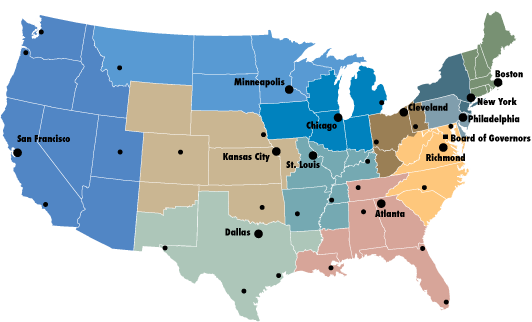 https://www.federalreserveeducation.org/about-the-fed/structure-and-functions/districts  The following image shows the composition of the Federal Open Market Committee. 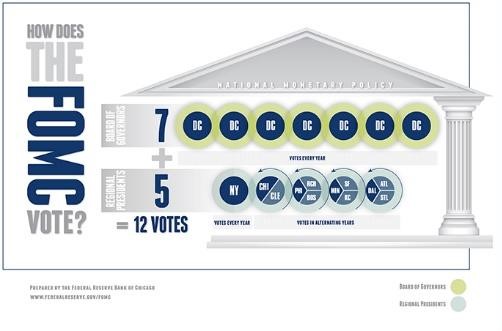 https://www.chicagofed.org/education/fomc-infographic   Define monetary policyAccording to the Federal Reserve’s 2016 edition of Purposes and Functions, “monetary policy is the Federal Reserve’s actions, as a central bank, to achieve three goals specified by Congress: maximum employment, stable prices, and moderate long-term interest rates in the United States.” Define the tools of monetary policy including reserve requirement, discount rate, open market operations, and interest on reserves.According to the Federal Reserve Board of Governors, there are currently seven tools of monetary policy available to the Federal Open Market Committee. For the purposes of this course in economics, students must define four of these tools. Reserve Requirement: The Federal Reserve requires most financial institutions to keep a percentage of customer deposits in vault cash or as a deposit in their account with the Federal Reserve. Banks cannot lend these reserves. In theory, if the Federal Reserve raised or lowered the reserve requirement, it would change the supply of money in the economy. However, the Federal Reserve rarely uses this tool. Interest on Required and Excess Reserves: On October 1, 2008, Congress authorized the Federal Reserve to begin paying interest on the required and excess reserves of financial institutions. Prior to this change, financial institutions gained no return on their required reserves, acting as an implicit tax. Now, they earn a return on required reserves as well as any excess reserves they want to hold with the Federal Reserve. Financial institutions weigh the choice between earning interest on excess reserves from the Fed with the option to earn interest by loaning excess reserves to customers. If the Federal Reserve changes the interest rate on excess reserves, it changes the incentive financial institutions have to keep their reserves with the Fed, increasing or decreasing the money supply. Discount Rate: One role the Federal Reserve plays in the economy is the “lender of last resort.” If financial institutions cannot borrow from each other, they may need to borrow from the Federal Reserve. The interest rate charged by the Fed, when lending to a financial institution, is the Discount Rate. When the Fed raises or lowers the discount rate, it is sending a signal to financial institutions telling them to increase or decrease their lending activity, affecting the money supply. Open Market Operations: At each Federal Open Market Committee meeting, members vote to raise, lower, or maintain their target for an interest rate called the Federal Funds Rate (FFR). The FFR is the rate financial institutions charge each in the overnight lending market. The Fed targets the rate by buying or selling government bonds through primary dealers in the open market. As the FFR rises or falls, the incentives for financial institutions to borrow from each other changes, affecting the money supply. Describe how the Federal Reserve uses the tools of monetary policy to promote its dual mandate of price stability and full employment, and how those affect economic growth.The Federal Reserve uses monetary policy to achieve its congressionally mandated goals of price stability and full employment. The following chart shows how each of the four policy tools discussed in SSEMA2d are used to achieve these economic goals and how economic growth is likely to be affected.  SSEMA3 Explain how the government uses fiscal policy to promote price stability, full employment, and economic growth.Many individuals and businesses expect government to provide the foundation for a healthy economy and take policy action to stabilize the economy in difficult times. In the United States, government uses fiscal policy to promote price stability during times of inflation and full employment during times of contraction. The fiscal policy tools available to government are changes in government spending and changes in taxes.  	 Define fiscal policy.The term fiscal policy at the federal level refers to legislation, passed by Congress and signed into law by the President, changing levels of taxation and/or government spending to stabilize the economy. By changing the amount of taxes people pay or the amount of spending by the government, fiscal policy influences economic activity in the circular flow of the economy. State and local governments also use changes in taxes or spending to influence economic activity. Explain the effect on the economy of the government’s taxing and spending decisions in promoting price stability, full employment, and economic growth.Changes in taxation and spending may promote price stability, full employment, and economic growth. During a time of increasing price level, the government may decide to pursue contractionary fiscal policy to curb inflation. The fiscal policy tools used to combat inflation include lowering government spending or increasing taxes. Reducing government spending, fewer firms and workers are earning money from government contracts and jobs. This lowers consumption and investment spending in the economy putting downward pressure on prices and eventually reducing inflation.  When the government wishes to promote full employment and economic growth at a time when price level is not a concern, it will use fiscal policy tools designed to increase consumption and investment spending in the economy. By lowering taxes, government allows people to keep more of their income for spending on goods and services. By increasing government spending, more firms and workers can earn money from government contracts and jobs. Households spend some of this additional income on goods and services, increasing other economic activity.  The chart below illustrates how changes in government spending and taxes should affect the economy. Explain how government budget deficits or surpluses impact national debt.All budgets include sources of income and a list of expenses. Income for a government usually comes from two sources: taxes and fees. Expenses include all the public goods and services provided by the government as well as the interest payments the government pay on its debt. The total amount of income the government receives minus the total amount of expenses it pays determines whether a government’s budget runs a surplus or a deficit. A surplus exists when the amount of income received exceeds the amount of expenses paid. A deficit exists when the amount of income received falls short of the amount of expenses paid. Governments running a deficit must borrow funds to pay expenses. Anyone who owns a government bond is a lender to that government and is paid interest by the government for the use of their money. Each year, any deficit in the federal government’s budget adds to the country’s national debt. If interest rates remain the same or increase as the national debt increases, it costs the federal government more each year to pay the interest payments on the debt. If a government runs a surplus in its budget, it can pay down its debt with the surplus funds to reduce the national debt. Tool Action When is the Fed most likely to use it? Effect the Money Supply Effect on Price Level, Real GDP, & Unemployment Reserve Requirement Increase the reserve requirement When concerned about inflation (Price Stability) Money supply would decrease Price Level falls Real GDP falls Unemployment rises Decrease the reserve requirement When concerned about contraction or recession (Full Employment) Money supply would increase Price Level rises Real GDP rises Unemployment decreases Interest on Required & Excess Reserves Increase the interest rate on reserves When concerned about inflation (Price Stability) Money supply would decrease Price Level falls Real GDP falls Unemployment rises Decrease the interest rate on reserves When concerned about contraction or recession (Full Employment) Money supply would increase Price Level rises Real GDP rises Unemployment decreases Discount Rate Increase the discount rate When concerned about inflation (Price Stability) Money supply would decrease Price Level falls Real GDP falls Unemployment rises Decrease the discount rate When concerned about contraction or recession (Full Employment) Money supply would increase Price Level rises Real GDP rises Unemployment decreases Open Market Operations Sell government securities on the open market When concerned about inflation (Price Stability) Money supply would decrease Price Level falls Real GDP falls Unemployment rises Buy government securities on the open market When concerned about contraction or recession (Full Employment) Money supply would increase Price Level rises Real GDP rises Unemployment decreases Tool Action When is the government most likely to use it? Effect on Economic Activity Effect on Price Level, Real GDP, & Unemployment Change in Taxes Increase taxes When concerned about inflation (Price Stability) Economic activity would fall Price Level falls Real GDP falls Unemployment rises Decrease taxes When concerned about contraction or recession (Full Employment) Economic activity would increase Price Level rises Real GDP rises Unemployment decreases Change in Government Spending Decrease spending When concerned about inflation (Price Stability) Economic activity would fall Price Level falls Real GDP falls Unemployment rises Increase Spending When concerned about contraction or recession (Full Employment) Economic activity would increase Price Level rises Real GDP rises Unemployment decreases 